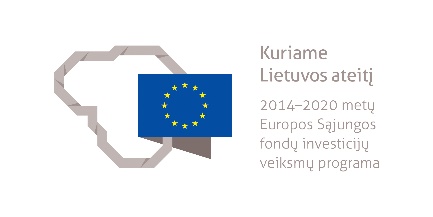 FASADŲ ŠILTINTOJO MEISTRO MODULINĖ PROFESINIO MOKYMO PROGRAMA__________________________(Programos pavadinimas)Programos valstybinis kodas ir apimtis mokymosi kreditais:T54073202 – programa, skirta tęstiniam profesiniam mokymui, 50 mokymosi kreditųKvalifikacijos pavadinimas – fasadų šiltintojas meistrasKvalifikacijos lygis pagal Lietuvos kvalifikacijų sandarą (LTKS) – VMinimalus reikalaujamas išsilavinimas kvalifikacijai įgyti – vidurinis išsilavinimasReikalavimai profesinei patirčiai (jei taikomi) – LTKS IV lygio fasadų šiltintojo kvalifikacija ir 3 metų darbo, atitinkančio ne žemesnę kaip LTKS IV lygio fasadų šiltintojo kvalifikaciją, patirtis.Programa parengta įgyvendinant Europos Sąjungos socialinio fondo ir Lietuvos Respublikos biudžeto lėšomis finansuojamą projektą iš Europos Sąjungos struktūrinių fondų lėšų bendrai finansuojamą projektą „Lietuvos kvalifikacijų sistemos plėtra (I etapas)“ (projekto Nr. 09.4.1-ESFA-V-734-01-0001).1. PROGRAMOS APIBŪDINIMASProgramos paskirtis. Fasadų šiltintojo meistro modulinė profesinio mokymo programa skirta parengti aukštos kvalifikacijos darbuotoją, gebantį vykdyto bendrąsias veiklas statybos objekte, šiltinti pastatų fasadus ir pamatus, apdailinti pastatų fasadus ir cokolius, organizuoti fasadų šiltintojų darbą ir mokyti darbuotojus.Būsimo darbo specifika. Asmuo, įgijęs fasadų šiltintojo meistro kvalifikaciją, galės dirbti statybos įmonėse.Tipinės darbo priemonės: asmeninės apsaugos priemonės, pastoliai, kopėčios, aptvėrimai ir kita paaukštinimo įranga, skiedinio, klijų paruošimo, tepimo įrankiai, skiedinių maišymo įrankiai, gręžimo, kalimo ir kiti pastatų šiltinimo operacijoms atlikti reikalingi įrankiai, matavimo, tikrinimo prietaisai ir priemonės, inventorius, klijai, smeigės, dažymo voleliai, dažai, skardos, kirpimo, lankstymo, tvirtinimo įrankiai ir kt.Dirbama lauke, įvairiomis oro sąlygomis, tenka dirbti su kėlimo mechanizmais, aukštyje. Dėl darbų specifikos darbuotojas aprūpinamas specialia apranga.Fasadų šiltintojas meistras savo veikloje vadovaujasi darbuotojų saugos ir sveikatos, ergonomikos, darbo higienos, priešgaisrinės saugos, aplinkosaugos reikalavimais, statybos normomis ir taisyklėmis, kitais fasadų šiltinimo darbus reglamentuojančiais dokumentais, tvarios statybos principais. Fasadų šiltintojas meistras atlieka darbus, reikalaujančius ypač didelio meistriškumo, priima sprendimus netipinėse, projekte nedetalizuotose situacijose, tobulina darbo metodus, technologijas, organizuoja jam pavaldžių, žemesnės kvalifikacijos nedidelės grupės (brigados) darbuotojų darbą, savarankiškai pasirenka uždavinių sprendimo būdus ir priemones, moko žemesnės kvalifikacijos darbuotojus, vertina jų kompetencijas.2. PROGRAMOS PARAMETRAI*Šie moduliai vykdant tęstinį profesinį mokymą neįgyvendinami, o darbuotojų saugos ir sveikatos bei saugaus elgesio ekstremaliose situacijose mokymas į kvalifikaciją sudarančioms kompetencijoms įgyti skirtus modulius integruojamas pagal poreikį.3. REKOMENDUOJAMA MODULIŲ SEKA*Šie moduliai vykdant tęstinį profesinį mokymą neįgyvendinami, o darbuotojų saugos ir sveikatos bei saugaus elgesio ekstremaliose situacijose mokymas į kvalifikaciją sudarančioms kompetencijoms įgyti skirtus modulius integruojamas pagal poreikį.4. REKOMENDACIJOS DĖL PROFESINEI VEIKLAI REIKALINGŲ BENDRŲJŲ KOMPETENCIJŲ UGDYMO5. PROGRAMOS STRUKTŪRA, VYKDANT PIRMINĮ IR TĘSTINĮ PROFESINĮ MOKYMĄPastabosVykdant tęstinį profesinį mokymą asmens ankstesnio mokymosi pasiekimai įskaitomi švietimo ir mokslo ministro nustatyta tvarka.Tęstinio profesinio mokymo programos modulius gali vesti mokytojai, įgiję andragogikos žinių ir turintys tai pagrindžiantį dokumentą arba turintys neformaliojo suaugusiųjų švietimo patirties.Tęstinio profesinio mokymo programose darbuotojų saugos ir sveikatos mokymas integruojamas į kvalifikaciją sudarančioms kompetencijoms įgyti skirtus modulius. Darbuotojų saugos ir sveikatos mokoma pagal Mokinių, besimokančių pagal pagrindinio profesinio mokymo programas, darbuotojų saugos ir sveikatos programos aprašą, patvirtintą Lietuvos Respublikos švietimo ir mokslo ministro 2005 m. rugsėjo 28 d. įsakymu Nr. ISAK-1953 „Dėl Mokinių, besimokančių pagal pagrindinio profesinio mokymo programas, darbuotojų saugos ir sveikatos programos aprašo patvirtinimo“. Darbuotojų saugos ir sveikatos mokymą vedantis mokytojas turi būti baigęs darbuotojų saugos ir sveikatos mokymus ir turėti tai pagrindžiantį dokumentą.Tęstinio profesinio mokymo programose saugaus elgesio ekstremaliose situacijose mokymas integruojamas pagal poreikį į kvalifikaciją sudarančioms kompetencijoms įgyti skirtus modulius.6. PROGRAMOS MODULIŲ APRAŠAI6.1. ĮVADINIS MODULISNėra6.2. KVALIFIKACIJĄ SUDARANČIOMS KOMPETENCIJOMS ĮGYTI SKIRTI MODULIAI6.2.1. Privalomieji moduliaiModulio pavadinimas – „Bendrosios veiklos statybos objekte vykdymas (fasadų šiltintojo meistro)"Modulio pavadinimas – „Pastatų fasadų ir pamatų šiltinimas“ Modulio pavadinimas – „Pastatų fasadų ir cokolių apdaila“ Modulio pavadinimas – „Fasadų šiltintojų darbo organizavimas ir darbuotojų mokymas“ 6.3. PASIRENKAMIEJI MODULIAINėra.6.4. BAIGIAMASIS MODULISModulio pavadinimas – „Įvadas į darbo rinką“Valstybinis kodasModulio pavadinimasLTKS lygisApimtis mokymosi kreditaisKompetencijosKompetencijų pasiekimą iliustruojantys mokymosi rezultataiĮvadinis modulis*Įvadinis modulis*Įvadinis modulis*Įvadinis modulis*Įvadinis modulis*Bendrieji moduliai*Bendrieji moduliai*Bendrieji moduliai*Bendrieji moduliai*Bendrieji moduliai*Kvalifikaciją sudarančioms kompetencijoms įgyti skirti moduliai (iš viso 45 mokymosi kreditai)Kvalifikaciją sudarančioms kompetencijoms įgyti skirti moduliai (iš viso 45 mokymosi kreditai)Kvalifikaciją sudarančioms kompetencijoms įgyti skirti moduliai (iš viso 45 mokymosi kreditai)Kvalifikaciją sudarančioms kompetencijoms įgyti skirti moduliai (iš viso 45 mokymosi kreditai)Kvalifikaciją sudarančioms kompetencijoms įgyti skirti moduliai (iš viso 45 mokymosi kreditai)Kvalifikaciją sudarančioms kompetencijoms įgyti skirti moduliai (iš viso 45 mokymosi kreditai)Privalomieji (iš viso 45 mokymosi kreditai)Privalomieji (iš viso 45 mokymosi kreditai)Privalomieji (iš viso 45 mokymosi kreditai)Privalomieji (iš viso 45 mokymosi kreditai)Privalomieji (iš viso 45 mokymosi kreditai)Privalomieji (iš viso 45 mokymosi kreditai)507320005Bendrosios veiklos statybos objekte vykdymas (fasadų šiltintojo meistro)V10Organizuoti fasadų šiltintojų darbo vietos paruošimą ir sutvarkymą.Išmanyti fasadų šiltinimo darbus reglamentuojančius norminius dokumentus.Organizuoti darbo vietos paruošimą ir sutvarkymą pagal darbų saugos reikalavimus, ergonomikos bei tvarios statybos principus.Parinkti ir užsakyti fasadų šiltinimo medžiagas, gaminius ir įrangą.Organizuoti sandėliavimą, laikantis gamintojo reikalavimų ir nepažeidžiant jų kokybės.Organizuoti paaukštinimo įrangos montavimą.Organizuoti pavaldžių darbuotojų aprūpinimą asmeninėmis saugos priemonėmis.Užtikrinti darbų saugos laikymąsi.Parengti komercinį pasiūlymą klientui.Tikrinti atliktus darbus pagal kokybės kontrolės reikalavimus.507320005Bendrosios veiklos statybos objekte vykdymas (fasadų šiltintojo meistro)V10Skaityti statinio darbo projektą.Suprasti darbo brėžinius ir juos braižyti.Skaityti statybos darbo brėžinius (2D, 3D, 4D ir 5D) įvairiais formatais.Atlikti reikiamus žymėjimus ir matavimus pagal brėžinius, naudojant skaitmeninius matavimo įrankius.507320006Pastatų fasadų ir pamatų šiltinimasV10Patikrinti šiltinamą paviršių, organizuoti jo paruošimo darbus.Įvertinti šiltinamo fasado paviršiaus būklę (vertinamas patvarumas, tiesumas, lygumas).Parinkti fasado paruošimo šiltinimo darbams būdus pagal jo būklę.Organizuoti mūrinių ir betoninių fasado paviršių, pamatų paruošimo šiltinti darbus, plyšių užtaisymo, defektų taisymo, apsauginių sluoksnių įrengimo darbus.Tikrinti atliktus darbus pagal kokybės kontrolės reikalavimus.Nustatyti defektus ir parinkti jų pašalinimo būdus. 507320006Pastatų fasadų ir pamatų šiltinimasV10Organizuoti fasadų šiltinimo darbus.Organizuoti pastatų sienų, kolonų, lodžijų, kitų fasado dalių, elementų šiltinimą.Organizuoti termoizoliacinių plokščių tvirtinimo darbus: plokščių tvirtinimo būdų, schemų parinkimą, skiedinio, klijų, termoizoliacinių plokščių paruošimo būdų parinkimą, cokolinių profilių nužymėjimą, plokščių klijavimo technologijų parinkimą vadovaujantis statinio projektu.Tikrinti atliktus darbus pagal kokybės kontrolės reikalavimus.Nustatyti defektus ir parinkti jų pašalinimo būdus. 507320007Pastatų fasadų ir cokolių apdailaV10Organizuoti fasadų apdailos darbus.Organizuoti šiltinto fasado ir cokolio apdailos darbus: projekte numatytų medžiagų ir apdailos technologijų parinkimas, apdailos įrangos paruošimas, žemesnės kvalifikacijos darbuotojų instruktavimas apie parinktų būdų ir priemonių taikymą.Organizuoti darbus apdailos būdais: dekoratyvinis rankinis ir mechanizuotas tinkavimas, rankinis ir mechanizuotas dažymas, fasadinių plytelių klijavimas.Tikrinti atliktus darbus pagal kokybės kontrolės reikalavimus.Nustatyti defektus ir parinkti jų pašalinimo būdus. 507320007Pastatų fasadų ir cokolių apdailaV10Organizuoti fasadų elementų skardinimo darbus.Parinkti skardinių elementų tvirtinimo būdus ir priemones, žemesnės kvalifikacijos darbuotojų instruktavimas apie parinktų technologijų taikymą.Naudoti paruoštus skardos lankstinius.Organizuoti šių elementų skardinimą: palangės, parapetai, karnizai, lietaus vandens nutekėjimo vamzdžiai.Tikrinti atliktus darbus pagal kokybės kontrolės reikalavimus.Nustatyti defektus ir parinkti jų pašalinimo būdus.507320008Fasadų šiltintojų darbo organizavimas ir darbuotojų mokymasV15Organizuoti ir prižiūrėti žemesnės kvalifikacijos fasadų šiltintojų darbą.Planuoti, organizuoti bei paskirstyti savo ir pavaldžių asmenų darbą.Pildyti darbo laiko apskaitos dokumentaciją.Apskaičiuoti darbams atlikti reikalingų medžiagų ir atlikto darbo kiekius.Tikslinti fasadų šiltinimo technologinio proceso sąmatą.Nagrinėti darbo projektą.Vertinti pavaldžių darbuotojų darbo kokybę.Parinkti darbų atlikimo priemones, būdus ir medžiagas.Perduoti atliktus darbus.507320008Fasadų šiltintojų darbo organizavimas ir darbuotojų mokymasV15Mokyti žemesnės kvalifikacijos fasadų šiltintojus ir vertinti jų kompetencijas.Organizuoti ir vykdyti įvadinį žemesnės kvalifikacijos fasadų šiltintojų mokymą.Nustatyti darbuotojų mokymo poreikį.Organizuoti mokymus ir mokyti žemesnės kvalifikacijos darbuotojus.Vertinti žemesnės kvalifikacijos fasadų šiltintojų kompetenciją.507320008Fasadų šiltintojų darbo organizavimas ir darbuotojų mokymasV15Priimti sprendimus dėl veiksmų nenumatytais atvejais.Priimti sprendimus dėl netipinės, projekte nedetalizuotos situacijos (fasadų šiltintojo meistro kompetencijų ribose).Tobulinti fasadų šiltinimo darbo metodus, technologinius procesus, operacijas. Pasirenkamieji moduliai*Pasirenkamieji moduliai*Pasirenkamieji moduliai*Pasirenkamieji moduliai*Pasirenkamieji moduliai*Pasirenkamieji moduliai*Baigiamasis modulis (iš viso 5 mokymosi kreditai)Baigiamasis modulis (iš viso 5 mokymosi kreditai)Baigiamasis modulis (iš viso 5 mokymosi kreditai)Baigiamasis modulis (iš viso 5 mokymosi kreditai)Baigiamasis modulis (iš viso 5 mokymosi kreditai)Baigiamasis modulis (iš viso 5 mokymosi kreditai)500000001Įvadas į darbo rinką V5Formuoti darbinius įgūdžius realioje darbo vietoje. Įsivertinti ir realioje darbo vietoje demonstruoti įgytas kompetencijas.Susipažinti su būsimo darbo specifika ir adaptuotis realioje darbo vietoje.Įsivertinti asmenines integracijos į darbo rinką galimybes.Valstybinis kodasModulio pavadinimasLTKS lygisApimtis mokymosi kreditaisReikalavimai asmens pasirengimui mokytis modulyje (jei taikoma)Įvadinis modulis*Įvadinis modulis*Įvadinis modulis*Įvadinis modulis*Įvadinis modulis*Bendrieji moduliai*Bendrieji moduliai*Bendrieji moduliai*Bendrieji moduliai*Bendrieji moduliai*Kvalifikaciją sudarančioms kompetencijoms įgyti skirti moduliai (iš viso 45 mokymosi kreditai)Kvalifikaciją sudarančioms kompetencijoms įgyti skirti moduliai (iš viso 45 mokymosi kreditai)Kvalifikaciją sudarančioms kompetencijoms įgyti skirti moduliai (iš viso 45 mokymosi kreditai)Kvalifikaciją sudarančioms kompetencijoms įgyti skirti moduliai (iš viso 45 mokymosi kreditai)Kvalifikaciją sudarančioms kompetencijoms įgyti skirti moduliai (iš viso 45 mokymosi kreditai)Privalomieji (iš viso 45 mokymosi kreditai)Privalomieji (iš viso 45 mokymosi kreditai)Privalomieji (iš viso 45 mokymosi kreditai)Privalomieji (iš viso 45 mokymosi kreditai)Privalomieji (iš viso 45 mokymosi kreditai)507320005Bendrosios veiklos statybos objekte vykdymas (fasadų šiltintojo meistro)V10LTKS IV lygio fasadų šiltintojo kvalifikacija ir 3 metų darbo, atitinkančio ne žemesnę kaip LTKS IV lygio fasadų šiltintojo kvalifikaciją, patirtis.507320006Pastatų fasadų ir pamatų šiltinimasV10LTKS IV lygio fasadų šiltintojo kvalifikacija ir 3 metų darbo, atitinkančio ne žemesnę kaip LTKS IV lygio fasadų šiltintojo kvalifikaciją, patirtis.507320007Pastatų fasadų ir cokolių apdailaV10LTKS IV lygio fasadų šiltintojo kvalifikacija ir 3 metų darbo, atitinkančio ne žemesnę kaip LTKS IV lygio fasadų šiltintojo kvalifikaciją, patirtis.507320008Fasadų šiltintojų darbo organizavimas ir darbuotojų mokymasV15LTKS IV lygio fasadų šiltintojo kvalifikacija ir 3 metų darbo, atitinkančio ne žemesnę kaip LTKS IV lygio fasadų šiltintojo kvalifikaciją, patirtis.Pasirenkamieji moduliai*Pasirenkamieji moduliai*Pasirenkamieji moduliai*Pasirenkamieji moduliai*Pasirenkamieji moduliai*Baigiamasis modulis (iš viso 5 mokymosi kreditai)Baigiamasis modulis (iš viso 5 mokymosi kreditai)Baigiamasis modulis (iš viso 5 mokymosi kreditai)Baigiamasis modulis (iš viso 5 mokymosi kreditai)Baigiamasis modulis (iš viso 5 mokymosi kreditai)500000001Įvadas į darbo rinkąV5Baigti visi fasadų šiltintojo meistro kvalifikaciją sudarantys privalomieji moduliai.Bendrosios kompetencijosBendrųjų kompetencijų pasiekimą iliustruojantys mokymosi rezultataiRaštingumo kompetencijaRašyti gyvenimo aprašymą, motyvacinį laišką, prašymą, atskaitą, elektroninį laišką.Bendrauti vartojant profesinę terminiją.Bendrauti laikantis dalykinės komunikacijos ir kalbos kultūros principų. Daugiakalbystės kompetencijaRašyti gyvenimo aprašymą, motyvacinį laišką, prašymą, atskaitą, elektroninį laišką.Bendrauti vartojant profesinę terminiją.Bendrauti profesine užsienio kalba profesinėje aplinkoje.Skaityti technines specifikacijas užsienio kalba.Matematinė kompetencija ir gamtos mokslų, technologijų ir inžinerijos kompetencijaIšmanyti matavimo vienetus.Apskaičiuoti fasado šiltinimo darbams reikalingų medžiagų ir darbo laiko kiekį.Atlikti fasado šiltinimo darbų sąmatos tikslinimo skaičiavimus.Skaitmeninė kompetencijaNaudotis kompiuterinę skaičiuoklę atliekant skaičiavimus.Surasti reikalingą darbui informaciją internete.Rinkti, saugoti, analizuoti reikalingą darbui informaciją.Pildyti statybinę dokumentaciją.Naudotis skaitmeniniais matavimo įrankiais ir prietaisais.Skaityti darbo projektą įvairiais skaitmeniniais formatais (2D, 3D, 4D ir 5D).Asmeninė, socialinė ir mokymosi mokytis kompetencijaĮsivertinti turimas žinias ir gebėjimus.Pritaikyti turimas žinias ir gebėjimus dirbant individualiai ir grupėje.Pasirengti asmeninį kompetencijų tobulinimo planą. Pilietiškumo kompetencijaBendrauti su įvairių tipų klientais.Organizuoti asmenų grupių darbą, vadovauti pavaldžių asmenų grupėms ir vertinti jų veiklos rezultatus.Spręsti psichologines krizines ir konfliktines situacijas darbe.Darbe taikyti darbo etikos reikalavimus.Verslumo kompetencijaIšmanyti verslo kūrimo galimybes.Atpažinti naujas (rinkos) galimybes, pasitelkiant intuiciją, kūrybiškumą ir analitinius gebėjimus.Suprasti socialiai atsakingo verslo kūrimo principus.Dirbti savarankiškai, planuoti savo laiką.Kultūrinio sąmoningumo ir raiškos kompetencijaIšmanyti etiketą.Pagarbiai ir tolerantiškai bendrauti su kitų kultūrų atstovais.Kvalifikacija – fasadų šiltintojas meistras, LTKS lygis VKvalifikacija – fasadų šiltintojas meistras, LTKS lygis VProgramos, skirtos pirminiam profesiniam mokymui, struktūraProgramos, skirtos tęstiniam profesiniam mokymui, struktūraĮvadinis modulis (0 mokymosi kreditų)–Įvadinis modulis (0 mokymosi kreditų)–Bendrieji moduliai (0 mokymosi kreditų)–Bendrieji moduliai (0 mokymosi kreditų)–Kvalifikaciją sudarančioms kompetencijoms įgyti skirti moduliai (0 mokymosi kreditų)–Kvalifikaciją sudarančioms kompetencijoms įgyti skirti moduliai (iš viso 45 mokymosi kreditai)Bendrosios veiklos statybos objekte vykdymas (fasadų šiltintojo meistro),10 mokymosi kreditųPastatų fasadų ir pamatų šiltinimas, 10 mokymosi kreditųPastatų fasadų ir cokolių apdaila, 10 mokymosi kreditųFasadų šiltintojų darbo organizavimas ir darbuotojų mokymas, 15 mokymosi kreditųPasirenkamieji moduliai (0 mokymosi kreditų)–Pasirenkamieji moduliai (0 mokymosi kreditų)–Baigiamasis modulis (0 mokymosi kreditų)–Baigiamasis modulis (iš viso 5 mokymosi kreditai)Įvadas į darbo rinką, 5 mokymosi kreditaiValstybinis kodas507320005507320005Modulio LTKS lygisVVApimtis mokymosi kreditais1010Asmens pasirengimo mokytis modulyje reikalavimai (jei taikoma)LTKS IV lygio fasadų šiltintojo kvalifikacija ir 3 metų darbo, atitinkančio ne žemesnę kaip LTKS IV lygio fasadų šiltintojo kvalifikaciją, patirtisLTKS IV lygio fasadų šiltintojo kvalifikacija ir 3 metų darbo, atitinkančio ne žemesnę kaip LTKS IV lygio fasadų šiltintojo kvalifikaciją, patirtisKompetencijosMokymosi rezultataiRekomenduojamas turinys mokymosi rezultatams pasiekti1. Organizuoti fasadų šiltintojų darbo vietos paruošimą ir sutvarkymą.1.1. Išmanyti fasadų šiltinimo darbus reglamentuojančius norminius dokumentus.Tema. Fasadų šiltinimo darbus reglamentuojantys norminiai dokumentaiFasadų šiltinimo darbų dokumentacijaPirminis dokumentacijos atitikimo galiojantiems fasadų šiltinimo darbus reglamentuojantiems norminiams dokumentams vertinimasTolimesnių fasadų šiltinimo darbų atitikimo galiojantiems fasadų šiltinimo darbus reglamentuojantiems norminiams dokumentams vertinimo planas1. Organizuoti fasadų šiltintojų darbo vietos paruošimą ir sutvarkymą.1.2. Organizuoti darbo vietos paruošimą ir sutvarkymą pagal darbų saugos reikalavimus, ergonomikos bei tvarios statybos principus.Tema. Darbo vietos paruošimo pagal darbų saugos reikalavimus, ergonomikos bei tvarios statybos principus organizavimasKonkrečios darbo vietos paruošimas pagal darbų saugos reikalavimusKonkrečios darbo vietos paruošimas pagal ergonomikos principusKonkrečios darbo vietos paruošimas pagal tvarios statybos principusTema. Darbo vietos sutvarkymasDarbo vietos, atlikus fasadų šiltinimo darbus, sutvarkymasAtliekų sutvarkymo reikalavimai1. Organizuoti fasadų šiltintojų darbo vietos paruošimą ir sutvarkymą.1.3. Parinkti ir užsakyti fasadų šiltinimo medžiagas, gaminius ir įrangą.Tema. Fasadų šiltinimo medžiagų, gaminių ir įrangos parinkimas, užsakymasFasadų šiltinimo medžiagų, gaminių ir įrangos parinkimasFasadų šiltinimo medžiagų, gaminių ir įrangos užsakymas 1. Organizuoti fasadų šiltintojų darbo vietos paruošimą ir sutvarkymą.1.4. Organizuoti sandėliavimą, laikantis gamintojo reikalavimų ir nepažeidžiant jų kokybės.Tema. Sandėliavimo organizavimas, laikantis gamintojo reikalavimų ir nepažeidžiant jų kokybėsFasadų šiltinimo medžiagų, gaminių ir įrangos transportavimas ir iškrovimasFasadų šiltinimo medžiagų, gaminių ir įrangos sandėliavimo organizavimas, laikantis gamintojo reikalavimų ir nepažeidžiant jų kokybės1. Organizuoti fasadų šiltintojų darbo vietos paruošimą ir sutvarkymą.1.5. Organizuoti paaukštinimo įrangos montavimą.Tema. Paaukštinimo įrangos montavimo organizavimasPaaukštinimo įrangos tipaiKopėčių montavimo ir eksploatavimo reikalavimaiLopšių montavimo ir eksploatavimo reikalavimaiPlatformų montavimo ir eksploatavimo reikalavimaiPastolių saugaus montavimo ir eksploatavimo reikalavimai1. Organizuoti fasadų šiltintojų darbo vietos paruošimą ir sutvarkymą.1.6. Organizuoti pavaldžių darbuotojų aprūpinimą asmeninėmis saugos priemonėmis.Tema. Pavaldžių darbuotojų aprūpinimas asmeninėmis saugos priemonėmisDarbuotojų supažindinimas su pavojingais, kenksmingais, rizikos veiksniaisErgonomikos reikalavimų darbo vietos parengimui taikymasErgonominių darbo įrankių darbuotojams parinkimasDarbo vietos, atitinkančios saugios darbo vietos reikalavimus, paruošimasAsmeninės apsaugos priemonės, jų parinkimas pagal darbo pobūdį 1. Organizuoti fasadų šiltintojų darbo vietos paruošimą ir sutvarkymą.1.7. Užtikrinti darbų saugos laikymąsi.Tema. Darbų saugos laikymosi užtikrinimasDarbuotojų saugos ir sveikatos taisykles statybojeDarbuotojų saugos ir sveikatos, priešgaisrinės saugos, elektrosaugos, aplinkosaugos reikalavimaiPirmosios pagalbos priemonės, pirmosios pagalbos teikimasGaisrinė ir civilinė saugaSaugaus darbo instruktažo pravedimasInstruktavimas darbo vietoje pasikeitus technologiniams procesams, darbuotojui pažeidus saugos ir sveikatos reikalavimus, įvykus nelaimingam atsitikimuiKiekvieno darbuotojo individualus instruktavimas pagal parengtą ir patvirtintą instruktavimo darbo vietoje instrukcijąSaugaus darbo reikalavimų pažeidimas darbo vietoje1. Organizuoti fasadų šiltintojų darbo vietos paruošimą ir sutvarkymą.1.8. Parengti komercinį pasiūlymą klientui. Tema. Komercinio pasiūlymo klientui parengimasKliento poreikių išsiaiškinimasUžduoties suformulavimas projektuotojamsFasado šiltinimo projekto patikraProjekto pateikimas sąmatininkams, sąmatos patikrinimasKomercinio pasiūlymo klientui paruošimas1. Organizuoti fasadų šiltintojų darbo vietos paruošimą ir sutvarkymą.1.9. Tikrinti atliktus darbus pagal kokybės kontrolės reikalavimus.Tema. Atliktų darbų tikrinimas pagal kokybės kontrolės reikalavimusEinamosios atliekamų darbų kontrolės planasBaigiamosios atliktų darbų kontrolės planasKontrolės sistemaKokybės standartų kriterijų pagal esamą situaciją rengimasProjekto sprendimui naudojamų medžiagų kokybės įvertinimasDarbuotojų atliekamų darbų kokybės įvertinimas2. Skaityti statinio darbo projektą.2.1. Suprasti darbo brėžinius ir juos braižyti.Tema. Statybos brėžinių standartai ir braižymo būdaiStandartai, naudojami brėžiniams įformintiFormato, linijų storio, mastelio parinkimasMatmenų žymėjimasStatybiniai standartai, masteliai, sutartiniai žymėjimaiMatmenų žymėjimas statybiniuose brėžiniuoseTema. Nesudėtingų darbo brėžinių braižymasFasado šiltinimo detalių braižymas naudojant grafinio vaizdavimo kompiuterinę programą2. Skaityti statinio darbo projektą.2.2. Skaityti statybos darbo brėžinius (2D, 3D, 4D ir 5D) įvairiais formatais.Tema. Statybos darbo brėžinių skaitymasFasadų apšiltinimo darbų brėžinysStatybos darbo brėžinių (2D, 3D, 4D ir 5D) formatai2. Skaityti statinio darbo projektą.2.3. Atlikti reikiamus žymėjimus ir matavimus pagal brėžinius, naudojant skaitmeninius matavimo įrankius.Tema. Reikiamų žymėjimų ir matavimų pagal brėžinius atlikimas, naudojant skaitmeninius matavimo įrankiusFasadų apšiltinimo darbų brėžinio nagrinėjimasNužymėjimų ir matavimo darbų eigos aprašo sudarymasNužymėjimui ir matavimui atlikti reikalingi įrankiaiPagal fasadų apšiltinimo darbų brėžinį nužymėjimo darbų atlikimasMokymosi pasiekimų vertinimo kriterijaiSklandžiai organizuotas darbo vietos įrengimas pagal darbų saugos reikalavimus, ergonomikos bei tvarios statybos principus, organizuotas medžiagų sandėliavimas, laikantis gamintojo reikalavimų ir nepažeidžiant jų kokybės, užtikrintas darbų saugos laikymasis statybvietėje, išvardinti fasadų šiltinimo darbus reglamentuojantys norminiai dokumentai ir apibūdinta jų paskirtis, savarankiškai patikrinta atliktų darbų kokybė pagal kokybės kontrolės reikalavimus, išsamiai apibūdinti statybos brėžinių standartai ir braižymo būdai, savarankiškai nubraižytas darbo brėžinys naudojant grafinio vaizdavimo kompiuterių programas, atlikti reikiami žymėjimai ir matavimai pagal brėžinius, naudojant skaitmeninius matavimo įrankius.Sklandžiai organizuotas darbo vietos įrengimas pagal darbų saugos reikalavimus, ergonomikos bei tvarios statybos principus, organizuotas medžiagų sandėliavimas, laikantis gamintojo reikalavimų ir nepažeidžiant jų kokybės, užtikrintas darbų saugos laikymasis statybvietėje, išvardinti fasadų šiltinimo darbus reglamentuojantys norminiai dokumentai ir apibūdinta jų paskirtis, savarankiškai patikrinta atliktų darbų kokybė pagal kokybės kontrolės reikalavimus, išsamiai apibūdinti statybos brėžinių standartai ir braižymo būdai, savarankiškai nubraižytas darbo brėžinys naudojant grafinio vaizdavimo kompiuterių programas, atlikti reikiami žymėjimai ir matavimai pagal brėžinius, naudojant skaitmeninius matavimo įrankius.Reikalavimai mokymui skirtiems metodiniams ir materialiesiems ištekliamsMokymo(si) medžiaga:Vadovėliai ir kita mokomoji medžiagaTeorinių ir praktinių užduočių mokinio sąsiuvinisTestas turimiems gebėjimams vertintiDarbuotojų saugos ir sveikatos norminiai teisės aktaiErgonomikos, darbo higienos, priešgaisrinės saugos, aplinkosaugos reikalavimaiStatybos normos ir taisyklės, standartaiFasadų šiltinimo darbus reglamentuojantys dokumentaiMokymo(si) priemonės:Techninės priemonės mokymo(si) medžiagai iliustruoti, vizualizuoti, pristatytiKopėčių, pastolių, platformų saugaus montavimo ir eksploatavimo reikalavimaiFasadų šiltinimo darbų brėžinių pavyzdžiaiSkaitmeniniai matavimo įrankiaiKompiuteris su grafinio vaizdavimo kompiuterine programaMokymo(si) medžiaga:Vadovėliai ir kita mokomoji medžiagaTeorinių ir praktinių užduočių mokinio sąsiuvinisTestas turimiems gebėjimams vertintiDarbuotojų saugos ir sveikatos norminiai teisės aktaiErgonomikos, darbo higienos, priešgaisrinės saugos, aplinkosaugos reikalavimaiStatybos normos ir taisyklės, standartaiFasadų šiltinimo darbus reglamentuojantys dokumentaiMokymo(si) priemonės:Techninės priemonės mokymo(si) medžiagai iliustruoti, vizualizuoti, pristatytiKopėčių, pastolių, platformų saugaus montavimo ir eksploatavimo reikalavimaiFasadų šiltinimo darbų brėžinių pavyzdžiaiSkaitmeniniai matavimo įrankiaiKompiuteris su grafinio vaizdavimo kompiuterine programaReikalavimai teorinio ir praktinio mokymo vietaiKlasė ar kita mokymui(si) pritaikyta patalpa su techninėmis priemonėmis (kompiuteriu, multimedia projektoriumi) mokymo(si) medžiagai pateikti.Praktinio mokymo klasė (patalpa), aprūpinta asmeninėmis apsaugos priemonėmis, pastoliais, kopėčiomis, aptvėrimais ir kita paaukštinimo įranga, skiedinio, klijų paruošimo, tepimo įrankiais, skiedinių maišymo įrankiais, gręžimo, kalimo ir kitais pastatų šiltinimo darbams reikalingais įrankiais, matavimo, tikrinimo prietaisais ir priemonėmis, inventoriumi, klijais, smeigėmis, dažymo voleliais, dažais, skardos, kirpimo, lankstymo, tvirtinimo įrankiais.Klasė ar kita mokymui(si) pritaikyta patalpa su techninėmis priemonėmis (kompiuteriu, multimedia projektoriumi) mokymo(si) medžiagai pateikti.Praktinio mokymo klasė (patalpa), aprūpinta asmeninėmis apsaugos priemonėmis, pastoliais, kopėčiomis, aptvėrimais ir kita paaukštinimo įranga, skiedinio, klijų paruošimo, tepimo įrankiais, skiedinių maišymo įrankiais, gręžimo, kalimo ir kitais pastatų šiltinimo darbams reikalingais įrankiais, matavimo, tikrinimo prietaisais ir priemonėmis, inventoriumi, klijais, smeigėmis, dažymo voleliais, dažais, skardos, kirpimo, lankstymo, tvirtinimo įrankiais.Reikalavimai mokytojo dalykiniam pasirengimui (dalykinei kvalifikacijai)Modulį gali vesti mokytojas, turintis:1) Lietuvos Respublikos švietimo įstatyme ir Reikalavimų mokytojų kvalifikacijai apraše, patvirtintame Lietuvos Respublikos švietimo ir mokslo ministro 2014 m. rugpjūčio 29 d. įsakymu Nr. V-774 „Dėl Reikalavimų mokytojų kvalifikacijai aprašo patvirtinimo“, nustatytą išsilavinimą ir kvalifikaciją;2) fasadų šiltintojo ar lygiavertę kvalifikaciją (išsilavinimą) ir ne mažesnę kaip 3 metų fasadų šiltintojo profesinės veiklos patirtį.Modulį gali vesti mokytojas, turintis:1) Lietuvos Respublikos švietimo įstatyme ir Reikalavimų mokytojų kvalifikacijai apraše, patvirtintame Lietuvos Respublikos švietimo ir mokslo ministro 2014 m. rugpjūčio 29 d. įsakymu Nr. V-774 „Dėl Reikalavimų mokytojų kvalifikacijai aprašo patvirtinimo“, nustatytą išsilavinimą ir kvalifikaciją;2) fasadų šiltintojo ar lygiavertę kvalifikaciją (išsilavinimą) ir ne mažesnę kaip 3 metų fasadų šiltintojo profesinės veiklos patirtį.Valstybinis kodas507320006507320006Modulio LTKS lygisVVApimtis mokymosi kreditais1010Asmens pasirengimo mokytis modulyje reikalavimai (jei taikoma)LTKS IV lygio fasadų šiltintojo kvalifikacija ir 3 metų darbo, atitinkančio ne žemesnę kaip LTKS IV lygio fasadų šiltintojo kvalifikaciją, patirtisLTKS IV lygio fasadų šiltintojo kvalifikacija ir 3 metų darbo, atitinkančio ne žemesnę kaip LTKS IV lygio fasadų šiltintojo kvalifikaciją, patirtisKompetencijosMokymosi rezultataiRekomenduojamas turinys mokymosi rezultatams pasiekti1. Patikrinti šiltinamą paviršių, organizuoti jo paruošimo darbus.1.1. Įvertinti šiltinamo fasado paviršiaus būklę (vertinamas patvarumas, tiesumas, lygumas).Tema. Šiltinamo fasado paviršiaus būklės įvertinimas (vertinamas patvarumas, tiesumas, lygumas). Naudojami būdai: vizualus, vertinimas prietaisais, bandinių klijavimas ir kt.Šiltinamo fasado paviršiaus būklės įvertinimo metodikosReikiamų matavimų atlikimas, naudojant skirtingus būdusBūklės vertinimo išvados pateikimasBūklės vertinimo ataskaitos užpildymas1. Patikrinti šiltinamą paviršių, organizuoti jo paruošimo darbus.1.2. Parinkti fasado paruošimo šiltinimo darbams būdus pagal jo būklę.Tema. Fasado paruošimo šiltinimo darbams būdų parinkimas pagal jo būklęFasado būklės aprašymas, būtinų atlikti darbų, medžiagų, priemonių įvardijimasDarbų eiliškumo paaiškinimas darbuotojams pagal fasado būklės aprašymąDarbo laiko terminų nustatymasDarbuotojų kiekio atlikti darbus numatymasDarbų pagal darbuotojų atitinkamas funkcijas suskirstymasUžduočių paskirstymas kiekvienam pavaldžiam darbuotojui pagal jų atliekamas funkcijas1. Patikrinti šiltinamą paviršių, organizuoti jo paruošimo darbus.1.3. Organizuoti mūrinių ir betoninių fasado paviršių, pamatų paruošimo šiltinti darbus, plyšių užtaisymo, defektų taisymo, apsauginių sluoksnių įrengimo darbus.Tema. Mūrinių ir betoninių fasado paviršių, pamatų paruošimo šiltinti darbų, plyšių užtaisymo, defektų taisymo, apsauginių sluoksnių įrengimo darbų organizavimasPateiktos užduoties nagrinėjimasKonkrečių darbų suplanavimas pagal užduotįUžduočių paskirstymas darbuotojamsBūtini atlikti darbai, medžiagos, priemonės, jų įvardijimas ir apibūdinimasDarbų eiliškumo paaiškinimas darbuotojams1. Patikrinti šiltinamą paviršių, organizuoti jo paruošimo darbus.1.4. Tikrinti atliktus darbus pagal kokybės kontrolės reikalavimus.Tema. Atliktų darbų tikrinimas pagal kokybės kontrolės reikalavimusParuošiamųjų darbų einamosios kontrolės plano parengimasParuošiamųjų darbų baigiamosios kontrolės plano parengimasParuošiamųjų darbų kontrolės sistema, jos sukūrimasKokybės standartų kriterijų pagal esamą situaciją parengimasProjekto sprendimui naudojamų medžiagų kokybės įvertinimasDarbuotojų atliekamų darbų kokybės įvertinimas1. Patikrinti šiltinamą paviršių, organizuoti jo paruošimo darbus.1.5. Nustatyti defektus ir parinkti jų pašalinimo būdus.Tema. Defektų nustatymas ir jų pašalinimo būdų parinkimasPaviršių paruošimo šiltinimo darbams defektų apibūdinimas, atsiradimo priežasčių įvardijimas ir jų šalinimo būdų parinkimasPaviršių paruošimo šiltinimo darbams defektų atpažinimas ir jų pašalinimas2. Organizuoti fasadų šiltinimo darbus.2.1. Organizuoti pastatų sienų, kolonų, lodžijų, kitų fasado dalių, elementų šiltinimą.Tema. Šiltinamos pastatų sienos, kolonos, lodžijos, kitos fasado dalys, elementaiSusipažinimas su pateikta šiltinimo įrengimo užduotimi konkrečiam pastato elementuiKonkrečių darbų suplanavimasUžduočių paskirstymas darbuotojamsBūtinų atlikti darbų, medžiagų, priemonių įvardijimasDarbų eiliškumo paaiškinimas darbuotojams2. Organizuoti fasadų šiltinimo darbus.2.2. Organizuoti termoizoliacinių plokščių tvirtinimo darbus: plokščių tvirtinimo būdų, schemų parinkimą, skiedinio, klijų, termoizoliacinių plokščių paruošimo būdų parinkimą, cokolinių profilių nužymėjimą, plokščių klijavimo technologijų parinkimą vadovaujantis statinio projektu.Tema. Termoizoliacinių plokščių tvirtinimo darbų organizavimas: plokščių tvirtinimo būdų, schemų parinkimas, skiedinio, klijų, termoizoliacinių plokščių paruošimo būdų parinkimas, cokolinių profilių nužymėjimas, plokščių klijavimo technologijos parinkimas vadovaujantis statinio projektuPagal duotą šiltinimo brėžinį būtinų atlikti darbų, medžiagų, priemonių įvardijimasDarbų eiliškumo paaiškinimas darbuotojams pagal duotą šiltinimo brėžinįDarbo laiko terminų nustatymasDarbuotojų kiekio atlikti darbus numatymasDarbų pagal darbuotojų atitinkamas funkcijas suskirstymasUžduočių paskirstymas kiekvienam pavaldžiam darbuotojui pagal jų atliekamas funkcijas2. Organizuoti fasadų šiltinimo darbus.2.3. Tikrinti atliktus darbus pagal kokybės kontrolės reikalavimus.Tema. Atliktų darbų tikrinimas pagal kokybės kontrolės reikalavimusŠiltinimo darbų einamosios kontrolės plano parengimasŠiltinimo darbų baigiamosios kontrolės plano parengimasŠiltinimo darbų kontrolės sistema, jos sukūrimasKokybės standartų kriterijų pagal esamą situaciją parengimasProjekto sprendimui naudojamų medžiagų kokybės įvertinimasDarbuotojų atliekamų darbų kokybės įvertinimasVisuotinės kokybės sistemos plano parengimas2. Organizuoti fasadų šiltinimo darbus.2.4. Nustatyti defektus ir parinkti jų pašalinimo būdus.Tema. Defektų nustatymas ir jų pašalinimo būdų parinkimasŠiltinimo darbų defektai, jų atsiradimo priežastys ir jų šalinimo būdaiŠiltinimo darbų defektų atpažinimas ir jų pašalinimasMokymosi pasiekimų vertinimo kriterijaiSavarankiškai įvertina šiltinamo fasado paviršiaus būklė (įvertintas patvarumas, tiesumas, lygumas). Naudoti būdai: vizualus, vertinimas prietaisais, bandinių klijavimas ir kiti, tiksliai parinkti fasado paruošimo šiltinimo darbams būdai pagal fasado būklę, suplanuoti, suorganizuoti ir koordinuoti mūrinių ir betoninių fasado paviršių, pamatų paruošimo šiltinti darbai, plyšių užtaisymo, defektų taisymo, apsauginių sluoksnių įrengimo darbai, patikrinti atlikti darbai pagal kokybės kontrolės reikalavimus, nustatyti defektai ir parinkti jų pašalinimo būdai, suorganizuoti termoizoliacinių plokščių tvirtinimo darbai, parinkti plokščių tvirtinimo būdai, schemos, skiedinio, klijų, termoizoliacinių plokščių paruošimo būdai, atliktas cokolinių profilių nužymėjimas, parinktos plokščių klijavimo technologijos, vadovaujantis statinio projektu.Savarankiškai įvertina šiltinamo fasado paviršiaus būklė (įvertintas patvarumas, tiesumas, lygumas). Naudoti būdai: vizualus, vertinimas prietaisais, bandinių klijavimas ir kiti, tiksliai parinkti fasado paruošimo šiltinimo darbams būdai pagal fasado būklę, suplanuoti, suorganizuoti ir koordinuoti mūrinių ir betoninių fasado paviršių, pamatų paruošimo šiltinti darbai, plyšių užtaisymo, defektų taisymo, apsauginių sluoksnių įrengimo darbai, patikrinti atlikti darbai pagal kokybės kontrolės reikalavimus, nustatyti defektai ir parinkti jų pašalinimo būdai, suorganizuoti termoizoliacinių plokščių tvirtinimo darbai, parinkti plokščių tvirtinimo būdai, schemos, skiedinio, klijų, termoizoliacinių plokščių paruošimo būdai, atliktas cokolinių profilių nužymėjimas, parinktos plokščių klijavimo technologijos, vadovaujantis statinio projektu.Reikalavimai mokymui skirtiems metodiniams ir materialiesiems ištekliamsMokymo(si) medžiaga:Vadovėliai ir kita mokomoji medžiagaTeorinių ir praktinių užduočių mokinio sąsiuvinisTestas turimiems gebėjimams vertintiDarbuotojų saugos ir sveikatos norminiai teisės aktaiErgonomikos, darbo higienos, priešgaisrinės saugos, aplinkosaugos reikalavimaiStatybos normos ir taisyklės, standartaiFasadų šiltinimo darbus reglamentuojantys dokumentaiMokymo(si) priemonės:Techninės priemonės mokymo(si) medžiagai iliustruoti, vizualizuoti, pristatytiMokymo(si) medžiaga:Vadovėliai ir kita mokomoji medžiagaTeorinių ir praktinių užduočių mokinio sąsiuvinisTestas turimiems gebėjimams vertintiDarbuotojų saugos ir sveikatos norminiai teisės aktaiErgonomikos, darbo higienos, priešgaisrinės saugos, aplinkosaugos reikalavimaiStatybos normos ir taisyklės, standartaiFasadų šiltinimo darbus reglamentuojantys dokumentaiMokymo(si) priemonės:Techninės priemonės mokymo(si) medžiagai iliustruoti, vizualizuoti, pristatytiReikalavimai teorinio ir praktinio mokymo vietaiKlasė ar kita mokymui(si) pritaikyta patalpa su techninėmis priemonėmis (kompiuteriu, multimedia projektoriumi) mokymo(si) medžiagai pateikti.Praktinio mokymo klasė (patalpa), aprūpinta asmeninėmis apsaugos priemonėmis, pastoliais, kopėčiomis, aptvėrimais ir kita paaukštinimo įranga, skiedinio, klijų paruošimo, tepimo įrankiais, skiedinių maišymo įrankiais, gręžimo, kalimo ir kitais pastatų šiltinimo darbams reikalingais įrankiais, matavimo, tikrinimo prietaisais ir priemonėmis, inventoriumi, klijais, smeigėmis, dažymo voleliais, dažais, skardos, kirpimo, lankstymo, tvirtinimo įrankiais.Klasė ar kita mokymui(si) pritaikyta patalpa su techninėmis priemonėmis (kompiuteriu, multimedia projektoriumi) mokymo(si) medžiagai pateikti.Praktinio mokymo klasė (patalpa), aprūpinta asmeninėmis apsaugos priemonėmis, pastoliais, kopėčiomis, aptvėrimais ir kita paaukštinimo įranga, skiedinio, klijų paruošimo, tepimo įrankiais, skiedinių maišymo įrankiais, gręžimo, kalimo ir kitais pastatų šiltinimo darbams reikalingais įrankiais, matavimo, tikrinimo prietaisais ir priemonėmis, inventoriumi, klijais, smeigėmis, dažymo voleliais, dažais, skardos, kirpimo, lankstymo, tvirtinimo įrankiais.Reikalavimai mokytojo dalykiniam pasirengimui (dalykinei kvalifikacijai)Modulį gali vesti mokytojas, turintis:1) Lietuvos Respublikos švietimo įstatyme ir Reikalavimų mokytojų kvalifikacijai apraše, patvirtintame Lietuvos Respublikos švietimo ir mokslo ministro 2014 m. rugpjūčio 29 d. įsakymu Nr. V-774 „Dėl Reikalavimų mokytojų kvalifikacijai aprašo patvirtinimo“, nustatytą išsilavinimą ir kvalifikaciją;2) fasadų šiltintojo ar lygiavertę kvalifikaciją (išsilavinimą) ir ne mažesnę kaip 3 metų fasadų šiltintojo profesinės veiklos patirtį. Modulį gali vesti mokytojas, turintis:1) Lietuvos Respublikos švietimo įstatyme ir Reikalavimų mokytojų kvalifikacijai apraše, patvirtintame Lietuvos Respublikos švietimo ir mokslo ministro 2014 m. rugpjūčio 29 d. įsakymu Nr. V-774 „Dėl Reikalavimų mokytojų kvalifikacijai aprašo patvirtinimo“, nustatytą išsilavinimą ir kvalifikaciją;2) fasadų šiltintojo ar lygiavertę kvalifikaciją (išsilavinimą) ir ne mažesnę kaip 3 metų fasadų šiltintojo profesinės veiklos patirtį. Valstybinis kodas507320007507320007Modulio LTKS lygisVVApimtis mokymosi kreditais1010Asmens pasirengimo mokytis modulyje reikalavimai (jei taikoma)LTKS IV lygio fasadų šiltintojo kvalifikacija ir 3 metų darbo, atitinkančio ne žemesnę kaip LTKS IV lygio fasadų šiltintojo kvalifikaciją, patirtisLTKS IV lygio fasadų šiltintojo kvalifikacija ir 3 metų darbo, atitinkančio ne žemesnę kaip LTKS IV lygio fasadų šiltintojo kvalifikaciją, patirtisKompetencijosMokymosi rezultataiRekomenduojamas turinys mokymosi rezultatams pasiekti1. Organizuoti fasadų apdailos darbus.1.1. Organizuoti šiltinto fasado ir cokolio apdailos darbus: projekte numatytų medžiagų ir apdailos technologijų parinkimas, apdailos įrangos paruošimas, žemesnės kvalifikacijos darbuotojų instruktavimas apie parinktų būdų ir priemonių taikymą.Tema. Šiltinto fasado ir cokolio apdailos darbų organizavimas: projekte numatytų medžiagų ir apdailos technologijų parinkimas, apdailos įrangos paruošimas, žemesnės kvalifikacijos darbuotojų instruktavimas apie parinktų būdų ir priemonių taikymąPagal šiltinamo fasado ar cokolio apdailos brėžinį būtinų atlikti darbų, medžiagų, priemonių įvardijimasDarbų eiliškumo paaiškinimas darbuotojams pagal šiltinamo fasado ar cokolio apdailos brėžinįDarbo laiko terminų nustatymasDarbuotojų kiekio darbui atlikti numatymasDarbu suskirstymas pagal atitinkamas darbuotojų funkcijaPagal kiekvieno pavaldaus asmens funkcijas užduočių paskirstymas1. Organizuoti fasadų apdailos darbus.1.2. Organizuoti darbus apdailos būdais: dekoratyvinis rankinis ir mechanizuotas tinkavimas, rankinis ir mechanizuotas dažymas, fasadinių plytelių klijavimas.Tema. Apdailos būdai: dekoratyvinis rankinis ir mechanizuotas tinkavimas, rankinis ir mechanizuotas dažymas, fasadinių plytelių klijavimasSusipažinimas su pateikta fasado apdailos įrengimo užduotimi konkrečiu apdailos būduKonkrečių darbų suplanavimasUžduočių paskirstymas darbuotojamsBūtinų atlikti darbų, medžiagų, priemonių įvardijimasDarbų eiliškumo paaiškinimas darbuotojams1. Organizuoti fasadų apdailos darbus.1.3. Tikrinti atliktus darbus pagal kokybės kontrolės reikalavimus.Tema. Atliktų darbų tikrinimas pagal kokybės kontrolės reikalavimusFasadų apdailos darbų einamosios kontrolės plano parengimasFasadų apdailos darbų baigiamosios kontrolės plano parengimasFasadų apdailos darbų kontrolės sistema, jos sukūrimasKokybės standartų kriterijų parengimas pagal esamą situacijąProjekto sprendimui naudojamų medžiagų kokybės įvertinimasDarbuotojų atliekamų darbų kokybės įvertinimasVisuotinės kokybės sistemos plano parengimas1. Organizuoti fasadų apdailos darbus.1.4. Nustatyti defektus ir parinkti jų pašalinimo būdus.Tema. Defektų nustatymas ir jų pašalinimo būdų parinkimasFasadų apdailos darbų defektai, atsiradimo priežastys ir jų šalinimo būdaiFasadų apdailos darbų defektų atpažinimas ir jų pašalinimas2. Organizuoti fasadų elementų skardinimo darbus.2.1. Parinkti skardinių elementų tvirtinimo būdus ir priemones, žemesnės kvalifikacijos darbuotojų instruktavimas apie parinktų technologijų taikymą.Tema. Skardinių elementų tvirtinimo būdų ir priemonių parinkimas, žemesnės kvalifikacijos darbuotojų instruktavimas apie parinktų technologijų taikymąPagal duotą skardinimo brėžinį būtinų atlikti darbų, medžiagų, priemonių įvardijimasDarbų eiliškumo paaiškinimas darbuotojams pagal duotą skardinimo brėžinįDarbo laiko terminų nustatymasDarbuotojų kiekio atlikti darbus numatymasDarbų pagal darbuotojų atitinkamas funkcijas suskirstymasUžduočių paskirstymas kiekvienam pavaldžiam darbuotojui pagal jų atliekamas funkcijas2. Organizuoti fasadų elementų skardinimo darbus.2.2. Naudoti paruoštus skardos lankstinius.Tema. Paruoštų skardos lankstinių naudojimasSkardinimo brėžinio nagrinėjimasPagal duotą brėžinį paruoštų skardos lankstinių parinkimasNaudojant paruoštą lankstinį skardiniui reikalingo gaminio pasigaminimasNaudojant gaminį projekte pateikto fasado elemento apskardinimas 2. Organizuoti fasadų elementų skardinimo darbus.2.3. Organizuoti šių elementų skardinimą: palangės, parapetai, karnizai, lietaus vandens nutekėjimo vamzdžiai.Tema. Skardinami elementai (palangės, parapetai, karnizai, lietaus vandens nutekėjimo vamzdžiai)Susipažinimas su pateikta skardinimo užduotimi konkrečiam skardinimo elementuiKonkrečių darbų suplanavimasUžduočių paskirstymas darbuotojamsBūtinų atlikti darbų, medžiagų, priemonių įvardijimasDarbų eiliškumo paaiškinimas darbuotojams2. Organizuoti fasadų elementų skardinimo darbus.2.4. Tikrinti atliktus darbus pagal kokybės kontrolės reikalavimus.Tema. Atliktų darbų tikrinimas pagal kokybės kontrolės reikalavimusSkardinimo darbų einamosios kontrolės plano parengimasSkardinimo darbų baigiamosios kontrolės plano parengimasSkardinimo darbų kontrolės sistema, jos sukūrimasKokybės standartų kriterijų parengimas pagal esamą situacijąProjekto sprendimui naudojamų medžiagų kokybės įvertinimasDarbuotojų atliekamų darbų kokybės įvertinimasVisuotinės kokybės sistemos plano parengimas2. Organizuoti fasadų elementų skardinimo darbus.2.5. Nustatyti defektus ir parinkti jų pašalinimo būdus.Tema. Defektų nustatymas ir jų pašalinimo būdų parinkimasSkardinimo darbų defektai, atsiradimo priežastys ir jų šalinimo būdaiSkardinimo darbų defektų atpažinimas ir jų pašalinimasMokymosi pasiekimų vertinimo kriterijaiSuplanuoti, suorganizuoti ir koordinuoti šiltinto fasado ir cokolio apdailos darbai (projekte numatytų medžiagų ir apdailos technologijų parinkimas, apdailos įrangos paruošimas, žemesnės kvalifikacijos darbuotojų instruktavimas apie parinktų būdų ir priemonių taikymą), įvertinus užduoti, parinkti apdailos, skardinių elementų tvirtinimo būdai ir priemonės, žemesnės kvalifikacijos darbuotojų instruktuoti apie parinktų technologijų taikymą, tinkamai panaudoti paruošti skardos lankstiniai, tinkamai atliktas palangių, parapetų, karnizų, lietaus vandens nutekėjimo vamzdžių skardinimas, patikrinti atlikti darbai pagal kokybės kontrolės reikalavimus, nustatyti defektai ir parinkti jų pašalinimo būdai.Suplanuoti, suorganizuoti ir koordinuoti šiltinto fasado ir cokolio apdailos darbai (projekte numatytų medžiagų ir apdailos technologijų parinkimas, apdailos įrangos paruošimas, žemesnės kvalifikacijos darbuotojų instruktavimas apie parinktų būdų ir priemonių taikymą), įvertinus užduoti, parinkti apdailos, skardinių elementų tvirtinimo būdai ir priemonės, žemesnės kvalifikacijos darbuotojų instruktuoti apie parinktų technologijų taikymą, tinkamai panaudoti paruošti skardos lankstiniai, tinkamai atliktas palangių, parapetų, karnizų, lietaus vandens nutekėjimo vamzdžių skardinimas, patikrinti atlikti darbai pagal kokybės kontrolės reikalavimus, nustatyti defektai ir parinkti jų pašalinimo būdai.Reikalavimai mokymui skirtiems metodiniams ir materialiesiems ištekliamsMokymo(si) medžiaga:Vadovėliai ir kita mokomoji medžiagaTeorinių ir praktinių užduočių mokinio sąsiuvinisTestas turimiems gebėjimams vertintiDarbuotojų saugos ir sveikatos norminiai teisės aktaiErgonomikos, darbo higienos, priešgaisrinės saugos, aplinkosaugos reikalavimaiStatybos normos ir taisyklės, standartaiFasadų šiltinimo darbus reglamentuojantys dokumentaiMokymo(si) priemonės:Techninės priemonės mokymo(si) medžiagai iliustruoti, vizualizuoti, pristatytiMokymo(si) medžiaga:Vadovėliai ir kita mokomoji medžiagaTeorinių ir praktinių užduočių mokinio sąsiuvinisTestas turimiems gebėjimams vertintiDarbuotojų saugos ir sveikatos norminiai teisės aktaiErgonomikos, darbo higienos, priešgaisrinės saugos, aplinkosaugos reikalavimaiStatybos normos ir taisyklės, standartaiFasadų šiltinimo darbus reglamentuojantys dokumentaiMokymo(si) priemonės:Techninės priemonės mokymo(si) medžiagai iliustruoti, vizualizuoti, pristatytiReikalavimai teorinio ir praktinio mokymo vietaiKlasė ar kita mokymui(si) pritaikyta patalpa su techninėmis priemonėmis (kompiuteriu, multimedia projektoriumi) mokymo(si) medžiagai pateikti.Praktinio mokymo klasė (patalpa), aprūpinta asmeninėmis apsaugos priemonėmis, pastoliais, kopėčiomis, aptvėrimais ir kita paaukštinimo įranga, skiedinio, klijų paruošimo, tepimo įrankiais, skiedinių maišymo įrankiais, gręžimo, kalimo ir kitais pastatų šiltinimo darbams reikalingais įrankiais, matavimo, tikrinimo prietaisais ir priemonėmis, inventoriumi, klijais, smeigėmis, dažymo voleliais, dažais, skardos, kirpimo, lankstymo, tvirtinimo įrankiais.Klasė ar kita mokymui(si) pritaikyta patalpa su techninėmis priemonėmis (kompiuteriu, multimedia projektoriumi) mokymo(si) medžiagai pateikti.Praktinio mokymo klasė (patalpa), aprūpinta asmeninėmis apsaugos priemonėmis, pastoliais, kopėčiomis, aptvėrimais ir kita paaukštinimo įranga, skiedinio, klijų paruošimo, tepimo įrankiais, skiedinių maišymo įrankiais, gręžimo, kalimo ir kitais pastatų šiltinimo darbams reikalingais įrankiais, matavimo, tikrinimo prietaisais ir priemonėmis, inventoriumi, klijais, smeigėmis, dažymo voleliais, dažais, skardos, kirpimo, lankstymo, tvirtinimo įrankiais.Reikalavimai mokytojo dalykiniam pasirengimui (dalykinei kvalifikacijai)Modulį gali vesti mokytojas, turintis:1) Lietuvos Respublikos švietimo įstatyme ir Reikalavimų mokytojų kvalifikacijai apraše, patvirtintame Lietuvos Respublikos švietimo ir mokslo ministro 2014 m. rugpjūčio 29 d. įsakymu Nr. V-774 „Dėl Reikalavimų mokytojų kvalifikacijai aprašo patvirtinimo“, nustatytą išsilavinimą ir kvalifikaciją;2) fasadų šiltintojo ar lygiavertę kvalifikaciją (išsilavinimą) ir ne mažesnę kaip 3 metų fasadų šiltintojo profesinės veiklos patirtį.Modulį gali vesti mokytojas, turintis:1) Lietuvos Respublikos švietimo įstatyme ir Reikalavimų mokytojų kvalifikacijai apraše, patvirtintame Lietuvos Respublikos švietimo ir mokslo ministro 2014 m. rugpjūčio 29 d. įsakymu Nr. V-774 „Dėl Reikalavimų mokytojų kvalifikacijai aprašo patvirtinimo“, nustatytą išsilavinimą ir kvalifikaciją;2) fasadų šiltintojo ar lygiavertę kvalifikaciją (išsilavinimą) ir ne mažesnę kaip 3 metų fasadų šiltintojo profesinės veiklos patirtį.Valstybinis kodas507320008507320008Modulio LTKS lygisVVApimtis mokymosi kreditais1515Asmens pasirengimo mokytis modulyje reikalavimai (jei taikoma)LTKS IV lygio fasadų šiltintojo kvalifikacija ir 3 metų darbo, atitinkančio ne žemesnę kaip LTKS IV lygio fasadų šiltintojo kvalifikaciją, patirtisLTKS IV lygio fasadų šiltintojo kvalifikacija ir 3 metų darbo, atitinkančio ne žemesnę kaip LTKS IV lygio fasadų šiltintojo kvalifikaciją, patirtisKompetencijosMokymosi rezultataiRekomenduojamas turinys mokymosi rezultatams pasiekti1. Organizuoti ir prižiūrėti žemesnės kvalifikacijos fasadų šiltintojų darbą.1.1. Planuoti, organizuoti bei paskirstyti savo ir pavaldžių asmenų darbą.Tema. Laiko planavimasSavo veiklos laiko planavimo balanso sudarymasLaiko planavimo balanso sudarymo paaiškinimas pavaldiems darbuotojamsTema. Veiklos darbų planavimasKonkrečių darbų planavimasDarbo užduočių paskirstymas pavaldiems darbuotojams1. Organizuoti ir prižiūrėti žemesnės kvalifikacijos fasadų šiltintojų darbą.1.2. Pildyti darbo laiko apskaitos dokumentaciją.Tema. Darbo laiko dokumentacijos pildymasDarbo grafiko sudarymasDarbo laiko apskaitos žiniaraščių pildymasDarbo priemonių ir žaliavų panaudojimo apskaita1. Organizuoti ir prižiūrėti žemesnės kvalifikacijos fasadų šiltintojų darbą.1.3. Apskaičiuoti darbams atlikti reikalingų medžiagų ir atlikto darbo kiekius.Tema. Darbams atlikti reikalingų medžiagų ir atlikto darbo kiekio skaičiavimasReikalingų medžiagų kiekio darbui atlikti įvertinimasMedžiagų kiekio, reikalingo atlikti numatytus darbus, apskaičiavimasSąmatos sudarymas1. Organizuoti ir prižiūrėti žemesnės kvalifikacijos fasadų šiltintojų darbą.1.4. Tikslinti fasadų šiltinimo technologinio proceso sąmatą.Tema. Fasadų šiltinimo technologinio proceso sąmatos tikslinimasFasadų šiltinimo technologinio proceso sąmatos tikslinimas pagal duotą brėžinįAlternatyvų fasado šiltinimo technologinio proceso pateikimasAlternatyvaus fasado šiltinimo technologinio proceso sąmatos apskaičiavimas1. Organizuoti ir prižiūrėti žemesnės kvalifikacijos fasadų šiltintojų darbą.1.5. Nagrinėti darbo projektą.Tema. Darbo projekto nagrinėjimasPagal duotą brėžinį būtinų atlikti darbų, medžiagų, priemonių įvardijimasDarbų eiliškumo darbuotojams paaiškinimas pagal duotą brėžinįDarbo laiko terminų nustatymasDarbuotojų kiekio atlikti darbus numatymasDarbų pagal darbuotojų atitinkamas funkcijas suskirstymasUžduočių paskirstymas kiekvienam pavaldžiam darbuotojui pagal jų atliekamas funkcijas1. Organizuoti ir prižiūrėti žemesnės kvalifikacijos fasadų šiltintojų darbą.1.6. Vertinti pavaldžių darbuotojų darbo kokybę.Tema. Pavaldžių darbuotojų darbo kokybės vertinimasEinamosios kontrolės plano parengimasBaigiamosios kontrolės plano parengimasKontrolės sistema, jos sukūrimasKokybės standartų kriterijų pagal esamą situaciją parengimasProjekto sprendimui naudojamų medžiagų kokybės įvertinimasDarbuotojų atliekamų darbų kokybės įvertinimasVisuotinės kokybės sistemos plano parengimasDarbuotojų informavimas ir įtraukimas į visuotinės kokybės valdymo sistemąKontrolė kaip darbuotojai dalyvauja visuotinės kokybės valdymo sistemoje1. Organizuoti ir prižiūrėti žemesnės kvalifikacijos fasadų šiltintojų darbą.1.7. Parinkti darbų atlikimo priemones, būdus ir medžiagas.Tema. Darbų atlikimo priemonių, būdų ir medžiagų parinkimasKiek reikės darbuotojų ir darbo laiko valandų duotos darbų užduoties įgyvendinimui apskaičiavimasKokių ir kiek įrenginių reikia darbui atlikti apskaičiavimas1. Organizuoti ir prižiūrėti žemesnės kvalifikacijos fasadų šiltintojų darbą.1.8. Perduoti atliktus darbus.Tema. Atliktų darbų perdavimas.Atliktų darbų perdavimo eigaMedžiagų nurašymo akto parengimasDarbų perdavimo–priėmimo akto parengimas2. Mokyti žemesnės kvalifikacijos fasadų šiltintojus ir vertinti jų kompetencijas.2.1. Organizuoti ir vykdyti įvadinį žemesnės kvalifikacijos fasadų šiltintojų mokymą.Tema. Įvadinio žemesnės kvalifikacijos fasadų šiltintojų mokymo organizavimas ir vykdymasMokymasis darbo vietojeMokymo darbo vietoje metodai, jų parinkimas ir taikymas2. Mokyti žemesnės kvalifikacijos fasadų šiltintojus ir vertinti jų kompetencijas.2.2. Nustatyti darbuotojų mokymo poreikį.Tema. Darbuotojų mokymo poreikių nustatymasAtitikimo keliamiems reikalavimams darbo vietoje įsivertinimasSavo darbo vietos tobulinimas, konkrečios iniciatyvos ir veiksmai, kurių gali imtis patys darbuotojaiDarbuotojų mokymasKvalifikacijos kėlimasKvalifikacijos kėlimo poreikio nustatymo būdai2. Mokyti žemesnės kvalifikacijos fasadų šiltintojus ir vertinti jų kompetencijas.2.3. Organizuoti mokymus ir mokyti žemesnės kvalifikacijos darbuotojus.Tema. Mokymo metodų parinkimas, rezultatų įvertinimas ir įtvirtinimasUgdymosi tikslai, uždaviniai, žinių patikrinimasMokymo(si) metodai darbo vietojeIndividualus ir grupės mokymosi planas2. Mokyti žemesnės kvalifikacijos fasadų šiltintojus ir vertinti jų kompetencijas.2.4. Vertinti žemesnės kvalifikacijos fasadų šiltintojų kompetenciją.Tema. Žemesnės kvalifikacijos fasadų šiltintojų kompetencijų vertinimasFasadų šiltintojo kompetencijų reikalavimų apibrėžimasFasadų šiltintojo darbo vertinimo kriterijų parinkimasVeiklos vertinimo metodų fasadų šiltintojo darbo atlikimui vertinti taikymasPokalbio su žemesnės kvalifikacijos darbuotojų pravedimas siekiant atskleisti teigiamus ir neigiamus darbo atlikimo rezultatusPriežasčių nagrinėjimasPriimtinų sprendimų būdų suradimas3. Priimti sprendimus dėl veiksmų nenumatytais atvejais.3.1. Priimti sprendimus dėl netipinės, projekte nedetalizuotos situacijos (fasadų šiltintojo meistro kompetencijų ribose). Tobulinti fasadų šiltinimo darbo metodus, technologinius procesus, operacijas.Tema. Sprendimų priėmimo metodai ir sprendimų efektyvumo užtikrinimasProblemų sprendimo kliūtysKonkrečiai sprendimų tipologijai esamų problemų priskyrimasTema. Netipinės situacijos sprendimo alternatyvų formulavimasAlternatyvos netipinėms situacijoms spręstiTema. Krizinės situacijos sprendimo alternatyvų vertinimasKrizinių situacijų įvertinimas, galimų sprendimų alternatyvų parinkimasTema. Koordinuoti darbuotojų veiksmus netipinėse situacijoseReagavimo veiksmai nelaimingo įvykio atveju3. Priimti sprendimus dėl veiksmų nenumatytais atvejais.3.2. Tobulinti fasadų šiltinimo darbo metodus, technologinius procesus, operacijas.Tema. Fasadų šiltinimo darbo metodų, technologinių procesų, operacijų tobulinimasTradicinių medžiagų pakeitimas inovatyviomis medžiagomis, alternatyvosTradicinių technologijų pakeitimas inovatyviomis technologijomis, alternatyvosTema. Socialinės atsakomybės vertybių diegimasSocialinės atsakomybės principų taikymas organizacijoje, nauda jai ir darbuotojamsPriemonės, skatinančios darbuotojus laikytis socialinės atsakomybės principųTema. Profesinių inovacijų mokymas ir mokymasisInovatyvių naujienų, susijusių su profesija, žiniasklaidoje paieška, atranka, sisteminimas, analizavimasNaujovių taikymas praktikojeTema. Darbo kokybės įvertinimasDarbo klaidos, dėl kurių pastato energinis naudingumas gali netenkinti reikalavimųAtliekų darbo vietoje tvarkymo organizavimo būdaiMokymosi pasiekimų vertinimo kriterijaiSavarankiškai suplanuoti, suorganizuoti bei paskirstyti darbai žemesnės kvalifikacijos darbuotojams, apskaičiuoti darbams atlikti reikalingų medžiagų ir atlikto darbo kiekiai, parinktos darbų atlikimo priemonės, būdai ir medžiagos, įvertinta pavaldžių darbuotojų darbo kokybė. Žemesnės kvalifikacijos darbuotojų darbas tinkamai prižiūrėtas ir kontroliuotas.Įvertintos žemesnės kvalifikacijos fasadų šiltintojų kompetencijos, sudarytas individualus ir grupės mokymosi planas, pademonstruotas žemesnės kvalifikacijos darbuotojų mokymas darbo vietoje.Įvardytos svarbiausios aplinkos taršos problemos, pateikti siūlymai kaip mažinti taršą darbo vietoje, kaip organizuoti atliekų tvarkymą darbo vietoje. Savarankiškai aptiktos ir įvardytos darbo klaidos, dėl kurių pastato energinis naudingumas gali netenkinti reikalavimų. Pateiktos inovacinių medžiagų, inovacinių technologijų panaudojimo alternatyvos. Savarankiškai įvardyta konkreti nauda organizacijai jai vadovaujantis socialinės atsakomybės principais.Savarankiškai apibrėžti reikalavimai fasadų šiltintojo kompetencijoms, parinkti kriterijai fasadų šiltintojo darbui vertinti, taikyti veiklos vertinimo metodai fasadų šiltintojo darbo atlikimui vertinti. Savarankiškai nustatytas mokymo arba tobulinimosi poreikis, pagal duotą situaciją parinkti ir taikyti skirtingi mokymo darbo vietoje metodai; savarankiškai pravestas pokalbis su darbuotoju, atskleisti teigiami ir neigiami darbo rezultatai. Savarankiškai parinkti komunikacijos kanalai, būdai; atpažinti komunikacijos barjerai, savarankiškai išskirti tarpkultūrinės komunikacijos trukdžiai, pateikti būdai juos spręsti, būdai kaip spręsti konkrečias komunikavimo problemas darbo grupėje.Savarankiškai parengtas einamosios kontrolės planas, įvardyti kokybės standartų kriterijai konkrečiai situacijai, naudojantis medžiagų dokumentaciją savarankiškai nustatyta projekto sprendimui naudojamų medžiagų kokybė; įvertinta darbuotojų atliekamų darbų kokybė; informuoti darbuotojai apie visuotinės kokybės valdymo sistemą bei pademonstruota darbuotojų dalyvavimo visuotinės kokybės valdymo sistemoje kontrolė.Savarankiškai suplanuoti, suorganizuoti bei paskirstyti darbai žemesnės kvalifikacijos darbuotojams, apskaičiuoti darbams atlikti reikalingų medžiagų ir atlikto darbo kiekiai, parinktos darbų atlikimo priemonės, būdai ir medžiagos, įvertinta pavaldžių darbuotojų darbo kokybė. Žemesnės kvalifikacijos darbuotojų darbas tinkamai prižiūrėtas ir kontroliuotas.Įvertintos žemesnės kvalifikacijos fasadų šiltintojų kompetencijos, sudarytas individualus ir grupės mokymosi planas, pademonstruotas žemesnės kvalifikacijos darbuotojų mokymas darbo vietoje.Įvardytos svarbiausios aplinkos taršos problemos, pateikti siūlymai kaip mažinti taršą darbo vietoje, kaip organizuoti atliekų tvarkymą darbo vietoje. Savarankiškai aptiktos ir įvardytos darbo klaidos, dėl kurių pastato energinis naudingumas gali netenkinti reikalavimų. Pateiktos inovacinių medžiagų, inovacinių technologijų panaudojimo alternatyvos. Savarankiškai įvardyta konkreti nauda organizacijai jai vadovaujantis socialinės atsakomybės principais.Savarankiškai apibrėžti reikalavimai fasadų šiltintojo kompetencijoms, parinkti kriterijai fasadų šiltintojo darbui vertinti, taikyti veiklos vertinimo metodai fasadų šiltintojo darbo atlikimui vertinti. Savarankiškai nustatytas mokymo arba tobulinimosi poreikis, pagal duotą situaciją parinkti ir taikyti skirtingi mokymo darbo vietoje metodai; savarankiškai pravestas pokalbis su darbuotoju, atskleisti teigiami ir neigiami darbo rezultatai. Savarankiškai parinkti komunikacijos kanalai, būdai; atpažinti komunikacijos barjerai, savarankiškai išskirti tarpkultūrinės komunikacijos trukdžiai, pateikti būdai juos spręsti, būdai kaip spręsti konkrečias komunikavimo problemas darbo grupėje.Savarankiškai parengtas einamosios kontrolės planas, įvardyti kokybės standartų kriterijai konkrečiai situacijai, naudojantis medžiagų dokumentaciją savarankiškai nustatyta projekto sprendimui naudojamų medžiagų kokybė; įvertinta darbuotojų atliekamų darbų kokybė; informuoti darbuotojai apie visuotinės kokybės valdymo sistemą bei pademonstruota darbuotojų dalyvavimo visuotinės kokybės valdymo sistemoje kontrolė.Reikalavimai mokymui skirtiems metodiniams ir materialiesiems ištekliamsMokymo(si) medžiaga:Vadovėliai ir kita mokomoji medžiagaTeorinių ir praktinių užduočių mokinio sąsiuvinisTestas turimiems gebėjimams vertintiDarbuotojų saugos ir sveikatos norminiai teisės aktaiErgonomikos, darbo higienos, priešgaisrinės saugos, aplinkosaugos reikalavimaiStatybos normos ir taisyklės, standartaiFasadų šiltinimo darbus reglamentuojantys dokumentaiMokymo(si) priemonės:Techninės priemonės mokymo(si) medžiagai iliustruoti, vizualizuoti, pristatytiMokymo(si) medžiaga:Vadovėliai ir kita mokomoji medžiagaTeorinių ir praktinių užduočių mokinio sąsiuvinisTestas turimiems gebėjimams vertintiDarbuotojų saugos ir sveikatos norminiai teisės aktaiErgonomikos, darbo higienos, priešgaisrinės saugos, aplinkosaugos reikalavimaiStatybos normos ir taisyklės, standartaiFasadų šiltinimo darbus reglamentuojantys dokumentaiMokymo(si) priemonės:Techninės priemonės mokymo(si) medžiagai iliustruoti, vizualizuoti, pristatytiReikalavimai teorinio ir praktinio mokymo vietaiKlasė ar kita mokymui(si) pritaikyta patalpa su techninėmis priemonėmis (kompiuteriu, multimedia projektoriumi) mokymo(si) medžiagai pateikti.Praktinio mokymo klasė (patalpa), aprūpinta asmeninėmis apsaugos priemonėmis, pastoliais, kopėčiomis, aptvėrimais ir kita paaukštinimo įranga, skiedinio, klijų paruošimo, tepimo įrankiais, skiedinių maišymo įrankiais, gręžimo, kalimo ir kitais pastatų šiltinimo darbams reikalingais įrankiais, matavimo, tikrinimo prietaisai ir priemonės, inventorius, klijai, smeigės, dažymo voleliais, dažai, skardos, kirpimo, lankstymo, tvirtinimo įrankiais.Klasė ar kita mokymui(si) pritaikyta patalpa su techninėmis priemonėmis (kompiuteriu, multimedia projektoriumi) mokymo(si) medžiagai pateikti.Praktinio mokymo klasė (patalpa), aprūpinta asmeninėmis apsaugos priemonėmis, pastoliais, kopėčiomis, aptvėrimais ir kita paaukštinimo įranga, skiedinio, klijų paruošimo, tepimo įrankiais, skiedinių maišymo įrankiais, gręžimo, kalimo ir kitais pastatų šiltinimo darbams reikalingais įrankiais, matavimo, tikrinimo prietaisai ir priemonės, inventorius, klijai, smeigės, dažymo voleliais, dažai, skardos, kirpimo, lankstymo, tvirtinimo įrankiais.Reikalavimai mokytojo dalykiniam pasirengimui (dalykinei kvalifikacijai)Modulį gali vesti mokytojas, turintis:1) Lietuvos Respublikos švietimo įstatyme ir Reikalavimų mokytojų kvalifikacijai apraše, patvirtintame Lietuvos Respublikos švietimo ir mokslo ministro 2014 m. rugpjūčio 29 d. įsakymu Nr. V-774 „Dėl Reikalavimų mokytojų kvalifikacijai aprašo patvirtinimo“, nustatytą išsilavinimą ir kvalifikaciją;2) fasadų šiltintojo ar lygiavertę kvalifikaciją (išsilavinimą) ir ne mažesnę kaip 3 metų fasadų šiltintojo profesinės veiklos patirtį.Modulį gali vesti mokytojas, turintis:1) Lietuvos Respublikos švietimo įstatyme ir Reikalavimų mokytojų kvalifikacijai apraše, patvirtintame Lietuvos Respublikos švietimo ir mokslo ministro 2014 m. rugpjūčio 29 d. įsakymu Nr. V-774 „Dėl Reikalavimų mokytojų kvalifikacijai aprašo patvirtinimo“, nustatytą išsilavinimą ir kvalifikaciją;2) fasadų šiltintojo ar lygiavertę kvalifikaciją (išsilavinimą) ir ne mažesnę kaip 3 metų fasadų šiltintojo profesinės veiklos patirtį.Valstybinis kodas500000001Modulio LTKS lygisVApimtis mokymosi kreditais5KompetencijosMokymosi rezultatai1. Formuoti darbinius įgūdžius realioje darbo vietoje.1.1. Įsivertinti ir realioje darbo vietoje demonstruoti įgytas kompetencijas.1.2. Susipažinti su būsimo darbo specifika ir adaptuotis realioje darbo vietoje.1.3. Įsivertinti asmenines integracijos į darbo rinką galimybes.Mokymosi pasiekimų vertinimo kriterijaiSiūlomas modulio pasiekimų įvertinimas – atlikta (neatlikta).Reikalavimai mokymui skirtiems metodiniams ir materialiesiems ištekliamsNėra.Reikalavimai teorinio ir praktinio mokymo vietaiDarbo vieta, leidžianti įtvirtinti fasadų šiltintojo meistro kvalifikaciją sudarančias kompetencijas.Reikalavimai mokytojo dalykiniam pasirengimui (dalykinei kvalifikacijai)Modulį gali vesti mokytojas, turintis:1) Lietuvos Respublikos švietimo įstatyme ir Reikalavimų mokytojų kvalifikacijai apraše, patvirtintame Lietuvos Respublikos švietimo ir mokslo ministro 2014 m. rugpjūčio 29 d. įsakymu Nr. V-774 „Dėl Reikalavimų mokytojų kvalifikacijai aprašo patvirtinimo“, nustatytą išsilavinimą ir kvalifikaciją;2) fasadų šiltintojo ar lygiavertę kvalifikaciją (išsilavinimą) ir ne mažesnę kaip 3 metų fasadų šiltintojo profesinės veiklos patirtį.Mokinio mokymuisi realioje darbo vietoje vadovaujantis praktikos vadovas turi turėti ne mažesnę kaip 3 metų fasadų šiltintojo profesinės veiklos patirtį.